RecettesPour l’Auto-cuiseur de Tupperware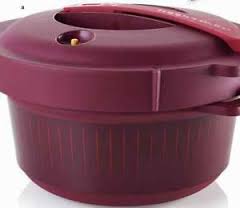 Table des matièresPâtes et sauce tout-en-un……………………………………………………………………………………………p.4Rôti braisé……………………………………………………………………………………………………………………p.5Risotto aux champignons…………………………………………………………………………………………….p.6Bouilli………………………………………………………………………………………………………………………….p.7Riz aux légumes et poulet sauce aux champignons……………………………………………………..p.8Poulet entier……………………………………………………………………………………………………………….p.9Bœuf Stragonoff………………………………………………………………………………………………………..p.10Chops de porc BBQ à la bière…………………………………………………………………………………….p.11Poulet au cari…………………………………………………………………………………………………………….p.12Bœuf Bourguignon…………………………………………………………………………………………………….p.13Hauts de poulet aux herbes de Provence…………………………………………………………………..p.14Bœuf & Brocoli………………………………………………………………………………………………………….p.15Soupe aux haricots noirs……………………………………………………………………………………………p.16Haricots rouges cajun………………………………………………………………………………………………..p.17Pâtes au burger au fromage………………………………………………………………………………………p.18Soupe orzo-poulet…………………………………………………………………………………………………….p.19Boulettes de poulet au parmesan……………………………………………………………………………..p.20Sloppy Joes aux lentilles…………………………………………………………………………………………….p.21Salade de betteraves et jus d’orange…………………………………………………………………………p.22Filet de porc sauce raisins secs et crème……………………………………………………………………p.23Sandwich au porc effiloché……………………………………………………………………………………….p.24Rosbif et sauce à la crème au raifort………………………………………………………………………….p.25Saucisses et poivrons…………………………………………………………………………………………………p.26Nachos au poulet effiloché………………………………………………………………………………………..p.27Poires estivales pochées……………………………………………………………………………………………p.28Rotini à l’italienne……………………………………………………………………………………………………..p.29Table des matières (suite)Ratatouille…………………………………………………………………………………………………………………p.30Pâtes à la gigi…………………………………………………………………………………………………………….p.31Boulettes de porc miel et ail……………………………………………………………………………………..p.32Rôti de palette…………………………………………………………………………………………………………..p.33Pouding au riz…………………………………….……………………………………………………………………..p.34Sauce à spaghetti……………………………………………………………………………………………………...p.35Pâtes et sauce tout-en-un (suggéré par Nicole Mongeon)Donne : 4 portions • Portion : 1 tassePréparation : 5 minutesCuisson : 15 minutes sans viande (testé dans un micro-ondes de 900 watts)Ingrédients :1 petit oignon, épluché et coupé en quatre1 gousse d’ail, épluchée1 c. à thé d’Aromates à l’italienne8 oz/225 g de pâtes penne Pot de 24 oz/680 g de sauce marinara1 tasse de bouillon de bœufHacher finement l’oignon et l’ail.Combiner l’oignon et l’ail avec l’assaisonnement, les pâtes, la sauce marinara et le bouillon dans la base de l’Autocuiseur micro-ondes. Fermer et cuire aux micro-ondes à puissance élevée pendant 10 minutes. Sortir du micro-ondes et laisser la pression s’évacuer naturellement jusqu’à ce que le témoin de pression rouge s’abaisse complètement, environ 2–4 minutes, avant d’ouvrir. Servir garni de Parmesan et de basilic, si désiré.Rôti Braisé (suggéré par Nicole Mongeon)Donne : 4 portions (portion : 4–6 oz/115–175 g de boeuf avec légumes et bouillon)Préparation : 5 minutesCuisson  : 30 minutes (testé dans un micro-ondes de 900 watts)Ingrédients :1–2 lb/455 g–1 kg de rôti de palette de boeuf1 ½ c. à thé d’Assaisonnement Bifteck & côtelette¼ tasse de farine tout usage2 tasses de bouillon de boeuf2 c. à soupe de vinaigre de cidre de pommes2 grosses carottes, épluchées et coupées en tranches de 1 po/2,5 cm1 oignon, épluché, en tranches fines½ lb/225 g de pommes de terre rouges, coupées en deuxCouper le rôti de palette le long de la lisière grasse et le saupoudrer avec l’assaisonnement. Mettre dans la base de l’Autocuiseur micro-ondes.Dans un petit bol, fouetter la farine dans le bouillon et verser sur le boeuf.Ajouter les ingrédients restants dans l’Autocuiseur micro-ondes et fermer.Cuire aux micro-ondes à puissance élevée pendant 30 minutes. Sortir du micro-ondes et laisser la pression s’évacuer naturellement jusqu’à ce que le témoin de pression rouge s’abaisse complètement, environ 10 minutes, avant d’ouvrir.Retirer le boeuf et le mettre sur une planche à découper. Laisser la viande reposer pendant 5 minutes avant de la couper en tranches. Servir avec les légumes et les pommes de terre.Risotto aux champignons (suggéré par Nicole Mongeon)Donne : 8 portions • Portion : ½ tassePréparation : 5 minutesCuisson : 13 minutes (testé dans un micro-ondes de 900 watts)Ingrédients :1 tasse de riz Arborio2 ¼ tasses de bouillon de légumes ou d’eau*8 oz/225 g de champignons frais, en tranches1 petit oignon haché 1 c. à thé de gros sel kasher1 c. à soupe d’huile d’olive extra vierge½ tasse de ParmesanRincer le riz Arborio dans une passoire jusqu’à ce que l’eau soit claire, environ 30–60 secondes.Verser le riz dans la base de l’Autocuiseur micro-ondes et ajouter le bouillon de légumes, les champignons, l’oignon, le sel et l’huile.Couvrir et cuire aux micro-ondes à 70 % de puissance pendant 13 minutes. Sortir du micro-ondes et laisser la pression s’évacuer naturellement jusqu’à ce que le témoin de pression rouge s’abaisse complètement, environ 4–6 minutes, avant d’ouvrir. Ôter le couvercle et ajouter le Parmesan en remuant. * Traditionnellement, le risotto se cuit dans du vin blanc. Si désiré, substituer ½ tasse d’eau ou de bouillon de légumes par du vin blanc.Bouilli (suggéré par Mélanie Marcoux)Testé par une conseillèreRôti de palette d'environ 1 1/2 lb (faire saisir au préalable).Mettre le rôti dans l'autocuiseur avec chou, patates, navets, oignons et carottes.Ajouter un léger bouillon de boeuf aromatisé d'épices à l'italienne jusqu'à la ligne.Mettre au micro-onde 30 minutes.*Petite note pour la prochaine fois: mettre moins longtemps.  Perso, je trouve que la viande n'était pas assez tendre.Riz aux légumes et poulet sauce aux champignons (suggéré par Mélanie Therrien)Testé par une conseillèreIngrédients :1 tasse et demie de riz basmati1 branche de céleri coupée en dés 1 carotte coupée en dés 1 poivron rouge moyen coupé en dés 3 poitrines de poulet coupées en cubes1 conserve de soupe aux champignonsassaisonnement ail, thym, et +++ au goût eau jusqu'à la ligneJ'ai envoyé le tout au micro-onde 25 minutes.Poulet entier (suggéré par Nathalie Fecteau)Testé par une conseillèreIngrédients : 1 PouletFeuille de laurierOignonfeuilles de céleribase de bouillon de poulet Mettre le tout dans l’auto-cuiseur, 25 min au micro-onde.Boeuf Stragonoff (suggéré par Marie-Eve Lafrenière)Testé par une conseillèreIngrédients :3 tasses de bœufs à ragoût coupé en cubes1/3 de tasse de farine2 tasses de carottes coupées en rondelles2 tasses de champignons coupés en 41 enveloppe de soupe à l’oignon2 tasses de bouillon de bœuf1 tasses ½ de jus de tomate2 c. a table de sucre¼ c. thé de poivreMettre le bœuf dans l’auto-cuiseur.Ajouter la farine et bien mélanger avec la spatule en silicone pour enrober la viande avec la farine.Ensuite ajouter tous les autres ingrédients.Bien mélangerFaire cuire pendant 30 minutes.Laisser reposer 10 minutes, pendant ce temps faire cuire des pâtes "Farfales" .Chops de porc BBQ à la bière (suggéré par Sophie Perreault)Testé par une conseillèreIngrédients :2 chops de porc½ tasse de sauce BBQ (à votre choix)1/3 d’une bouteille de bière1 oignon tranché3 patatesHaricotsSel et PoivreMettre les chops de porc enrobée de farine au fond de l’auto-cuiseur.Mettre la bière, la sauce BBQ et du poivre au goût.Mettre les tranches d’oignons par dessus.Ajouter les patates coupées en 4 et les fèves.Saler et fermer l’auto-cuiseur.20 minutes au micro-onde.*Faire épaissir la sauce avec du « Corn stach » et servir par dessus le tout. Poulet au cari (suggéré par Mélanie Therrien)Testé par une conseillère Donne : 6 portions (portion : 4 oz/115 g de poulet, 1 tasse de légumes et de sauce)Préparation : 5 minutesCuisson : 20 minutesIngrédients :2 lbs/1 kg de poitrine de poulet sans la peau13,5 oz/400 g de lait de coco (en boîte)2 c. à soupe de pâte de cari rouge1 poivron rouge, grossièrement haché à l’aide du Système Rapido Chef Pro1 petit oignon, grossièrement haché à l’aide du Système Rapido Chef Pro5 oz/140 g de châtaignes d’eau (en boîte), égouttées 1 c. à thé de gros sel kasher8 oz/225 g de pois sucrée (sugar snap)Combiner tous les ingrédients, sauf les pois sugar snap, dans la base de l’Autocuiseur micro-ondes, en faisant en sorte que le poulet soit immergé dans le lait de coco.Fermer et cuire au micro-ondes à puissance élevée pendant 20 minutes. Sortir du micro-onde et laisser la pression s’évacuer naturellement jusqu’à ce que le témoin de pression rouge s’abaisse complètement, environ 10 minutes, avant d’ouvrir.Retirer le poulet et le mettre sur une planche à découper. Ajouter les pois sugar snap dans l’Autocuiseur et fermer. Les laisser cuire à la vapeur pendant que vous débitez le poulet en lamelles à l’aide de 2 fourchettes.Servir chaud, sur du riz, si désiré.Boeuf bourguignon (suggéré par Geneviève Gallant)Testé par une conseillèreIngrédients :800g de cubes de bœufs¼ tasse de farine2 ½ tasses de vin rouge ou de bouillon de bœuf1 paquet de champignons de Paris lavés et coupés en 4.1 gros oignon blanc haché2 gousses d’ail hachées1 feuille de LaurierDans le fond de l’autocuiseur, verser tous les cubes de bœuf. Saupoudrer toute la farine et mélanger pour bien enrober les cubes de bœuf. Mélanger avec l’oignon et l’ail.Verser le vin (ou le bouillon), ajouter les champignons et la feuille de Laurier.Refermer le couvercle, puis mettre aux micro-ondes pendant 25 minutes. Laisser reposer pendant 10 minutes ou jusqu’à ce que la valve de sécurité soit redescendue puis servir!Hauts de poulet aux herbes de Provence (suggéré par Nicole Mongeon)Testé par une conseillèreIngrédients : Hauts de cuisse de poulet1 oignon haché2 gousses d'ail du Québec hachées1 1/2 tasse de bouillon de poulet1 1/2 tasse de vin blanc (on a fini le reste pendant le souper...lol)carottesromarinherbes de provencesel et poivreMettre le tout dans l’auto-cuiseur pendant 25 min au micro-onde.Bœuf & Brocoli (suggéré par Nicole Mongeon)Donne : 6 portions (portion : bifteck de 4 oz/115 g servi avec brocoli et sauce)Préparation  : 5 minutesCuisson : 35 minutesIngrédients :1 ½–2 lb/680 g–1 kg de bifteck de flanc, coupé en 4 morceaux1 c. à thé de Mélange Bifteck & côtelette 4 gousses d’ail, épluchées et émincées dans le Hachoir Gagne-temps1 ¾ tasse de bouillon de boeuf, divisé½ tasse de sauce soya faible en sodium1 c. à soupe d’huile de sésame ¼ tasse de cassonade3 c. à soupe de fécule de maïsSac de 14 oz/415 g de fleurons de brocoli congeléAssaisonner le bifteck avec le mélange pour assaisonnement et le mettre dans la base de l’Autocuiseur micro-ondes. Dans un bol moyen, combiner l’ail, 1½ tasse de bouillon de boeuf, la sauce soya, l’huile de sésame et la cassonade. Verser sur le bifteck. Ajouter un peu de bouillon supplémentaire si la viande n’est pas entièrement recouverte. Fermer et cuire au micro-onde à puissance élevée pendant 30 minutes. Sortir du micro-onde et laisser la pression s’évacuer naturellement jusqu’à ce que le témoin de pression rouge s’abaisse complètement, environ 10–15 minutes, avant d’ouvrir. Transférer le bifteck sur une planche à découper et le défaire à l’aide de 2 fourchettes.Dans un petit bol, fouetter ensemble la fécule de maïs et ¼ tasse restant du bouillon de boeuf. Ajouter en fouettant au liquide chaud dans la base de l’Autocuiseur. En remuant, ajouter au liquide de l’Autocuiseur le brocoli congelé. Fermer et cuire au micro-onde pendant 5 minutes.  Servir chaud sur du riz, si désiré.Soupe aux haricots noirs (suggéré par Mélanie Therrien)Donne : 6 portions (portion : 1 tasse)Préparation : 5 minutes Cuisson : 30 minutes Ingrédients :Paquet de 16 oz/455 g de petits haricots noirs secs 1 oignon moyen haché 2 gousses d’ail hachées 1 poivron vert haché 1 c. à soupe de Mélange Chipotle du Sud-ouest 1 ½ c. à thé de gros sel kasher ¼ tasse de vinaigre de sherry 3 tasses de bouillon de légumes Rincer les haricots, les mettre dans un bol ou dans la base de l’Autocuiseur micro-ondes, couvrir d’eau et faire tremper toute la nuit. Égoutter et rincer les haricots et les mettre dans la base de l’Autocuiseur micro-ondes. Ajouter l’oignon, l’ail et le poivron aux haricots avec les assaisonnements et le vinaigre. Couvrir avec le bouillon de légumes jusqu’à la ligne de remplissage maximum, environ 3 tasses. Fermer et cuire au micro-onde pendant 30 minutes. Sortir du micro-onde et laisser la pression s’évacuer naturellement jusqu’à ce que le témoin de pression rouge s’abaisse complètement, environ 10–15 minutes, avant d’ouvrir. Retirer 2 tasses de haricots et les mettre en purée. Ajouter en remuant à la soupe pour épaissir légèrement. Servir garni de crème sure, de coriandre ou d’oignon rouge, si désiré. Haricots rouges cajun (suggéré par Mélanie Therrien)Donne : 6 portions (portion : 1 tasse)Préparation : 5 minutesCuisson : 30 minutesIngrédients :Paquet de 16 oz/455 g de petits haricots rouges secs1 oignon moyen haché3 gousses d’ail hachées1 poivron vert haché2 tiges de céleri hachées3 tasses de bouillon de légumes1 ½ c. à soupe d’assaisonnement cajun1 c. à thé de gros sel kasherRincer les haricots, les mettre dans un bol ou dans la base de l’Autocuiseur micro-ondes, couvrir d’eau et faire tremper toute la nuit. Égoutter et rincer les haricots et les mettre dans l’Autocuiseur micro-onde. Ajouter l’oignon, l’ail, le poivron et le céleri à l’Autocuiseur.Ajouter en remuant les assaisonnements et le bouillon de légumes jusqu’à la ligne de remplissage maximum, environ 3 tasses. Fermer et cuire au micro-onde pendant 30 minutes.Sortir du micro-onde et laisser la pression s’évacuer naturellement jusqu’à ce que le témoin de pression rouge s’abaisse complètement, environ 10–15 minutes, avant d’ouvrir.Mettre 2 tasses de haricots en purée et remettre avec les haricots en remuant pour épaissir le mélange. Servir sur du riz avec de la sauce chaude, si désiré.Pâtes au burger au fromage (suggéré par Mélanie Therrien)Donne : 4 portions (portion : 1 tasse)Préparation : 5 minutesCuisson : 15 minutesIngrédients :8 oz/225 g de macaroni½ lb/225 g de boeuf haché1 petit oignon, épluché et finement haché à l’aide du Hachoir gagne-temps¼ tasse de ketchup2 c. à soupe de moutarde jaune2 c. à soupe de relish à l’aneth1 1/3 tasse de bouillon de boeuf½ c. à thé de gros sel kasher1 tasse de fromage cheddar râpé en filamentsCombiner les ingrédients, sauf le fromage, dans la base de l’Autocuiseur micro-onde. Remuer pour s’assurer que les nouilles soient immergées. Si ce n’est pas le cas, ajouter ½ tasse de bouillon de boeuf en plus.Fermer et cuire au micro-onde pendant 15 minutes. Sortir du micro-onde et laisser la pression s’évacuer naturellement jusqu’à ce que le témoin de pression rouge s’abaisse complètement, environ 5 minutes, avant d’ouvrir.Remuer et servir chaud garni de fromage.Soupe orzo-poulet (suggéré par Mélanie Therrien)Donne : 8 portions (portion : 1 tasse)Préparation : 10 minutesCuisson : 40 minutesIngrédients :Poulet entier de 3 lb/1,3 kg4 tasses d’eau, divisées2 carottes hachées grossièrement2 tiges de céleri hachées grossièrement1 oignon moyen haché grossièrement2 gousses d’ail hachées1 tasse de pâtes orzo1 ½ c. à thé de gros sel kasher½ c. à thé de poivre noir1 citron, jus extrait à l’aide du Zeste/presse-agrumeMettre le poulet avec la poitrine tournée vers le haut dans la base de l’Autocuiseur et ajouter 3 tasses d’eau. Le poulet doit être immergé dans l’eau et le contenu ne doit pas dépasser la ligne de remplissage maximum. Fermer et cuire au micro-ondependant 20–25 minutes pour un poulet de 3 lb/1,3 kg.Sortir l’Autocuiseur du four micro-onde et laisser la pression s’évacuer naturellement jusqu’à ce que le témoin de pression rouge s’abaisse complètement, environ 10 minutes, avant d’ouvrir.Vérifiez que la température interne du poulet a atteint 165° F/75° C. Retirer le poulet de la base. Ajouter la tasse d’eau restante, les légumes hachés et le reste des ingrédients dans la base de l’Autocuiseur. Fermer et cuire au micro-onde pendant 10 minutes. Pendant que les pâtes et les légumes cuisent, désosser le poulet, en jetant la peau. Effilocher les gros morceaux en lamelles à l’aide de 2 fourchettes. Sortir l’Autocuiseur du micro-onde et laisser la pression s’évacuer naturellement jusqu’à ce que le témoin de pression rouge s’abaisse complètement, environ 2 minutes, avant d’ouvrir. Ajouter le poulet en lamelles en remuant dans la soupe et servir. Boulettes de poulet au parmesan (suggéré par Mélanie Therrien)Donne : 5 portions (portion : 2 boulettes de viande)Préparation : 10 minutesCuisson : 15 minutesIngrédients :1 lb/455 g de poitrine de poulet sans peau, coupée en cubes de 1 po/2,5 cm2 gousses d’ail, épluchées½ oignon moyen, épluché et coupé en quartiers¾ tasse de chapelure1 c. à soupe d’Aromates à l’italienne1 oeuf, battu3 tasses de sauce marinara1 tasse de ParmesanMettre le poulet, l’ail et l’oignon en purée.Ajouter la chapelure, l’assaisonnement, l’oeuf et le parmesan au mélange de poulet et remuer pour combiner.Une fois combiné, former des boulettes de viande.Mettre les boulettes de viande dans la base de l’Autocuiseur. Couvrir avec la sauce marinara. Fermer et cuire au micro-onde pendant 15 minutes.Sortir du micro-onde et laisser la pression s’évacuer naturellement jusqu’à ce que le témoin de pression rouge s’abaisse complètement, environ 6–8 minutes, avant d’ouvrir. Vérifier que la température interne des boulettes de viande a atteint 165° F/75° C. Servir chaud, garni de Parmesan. Sloppy Joes aux lentilles (suggéré par Mélanie Therrien)Donne : 4 portions (portion : 1 tasse)Préparation : 5 minutesCuisson : 22 minutesIngrédients :1 ½ tasse de lentilles brunes sèches2 tasses d’eau1 petit oignon, épluché, coupé en quatre et haché à l’aide du Hachoir Gagne-temps2 c. à thé de Mélange Bifteck & côtelette15 oz/425 g de sauce tomate en boîte2 c. à soupe de cassonade1 c. à soupe de vinaigre de vin rouge1 c. à soupe de poudre de chiliRincer les lentilles et les mettre dans la base de l’Autocuiseur micro-ondes. Ajouter l’eau, l’oignon et l’assaisonnement.Fermer et cuire au micro-onde pendant 22 minutes. Sortir du micro-onde et laisser la pression s’évacuer naturellement jusqu’à ce que le témoin de pression rouge s’abaisse complètement, environ 8–10 minutes, avant d’ouvrir. Pendant que la pression s’évacue, combiner le reste des ingrédients dans un autre plat allant au micro-onde, couvrir et cuire pendant 3 minutes.Ajouter le mélange de tomate dans les lentilles et servir chaud sur un petit pain.Salades de betteraves et jus d’orange (suggéré par Mélanie Therrien)Donne : 4 portions (portion : 3–4 tranches)Préparation : 5 minutesCuisson : 10 minutesIngrédients :3 betteraves, épluchées1 tasse de jus d’orange1 c. à thé de gros sel kasher¼ tasse de noix, grillées¼ tasse de fromage de chèvre émiettéMélange de laitues de votre choixTrancher les betteraves en rondelles, les mettre dans l’Autocuiseur et verser le jus d’orange et le sel dessus.Fermer et cuire au micro-onde pendant 10 minutes. Sortir du micro-onde et laisser la pression s’évacuer naturellement jusqu’à ce que le témoin de pression rouge s’abaisse complètement, environ 4–6 minutes, avant d’ouvrir. Garnir de noix et de fromage de chèvre. Servir sur un assortiment de laitues avec des quartiers d’orange et une autre filet de jus d’orange, si désiré. Filet de porc sauce raisins secs et crème (suggéré par Mélanie Therrien)Donne : 6–8 portions (portion : 4 oz/115 g de porc servi avec la sauce)Préparation : 5 minutesCuisson : 15 minutesIngrédients :2–3 lb/1–1,3 kg de filet de porc1 c. à thé de gros sel kasher½ c. à thé de poivre noir½ tasse de raisins secs dorés1 ½ tasse de cidre de pomme¼ tasse de crème épaisse2 c. à soupe de fécule de maïsAssaisonner le filet de porc avec sel et poivre. Le mettre dans la base de l’Autocuiseur.Ajouter les raisins secs et le cidre de pomme à l’Autocuiseur.Fermer et cuire au micro-onde pendant 15 minutes. Sortir du micro-onde et laisser la pression s’évacuer naturellement jusqu’à ce que le témoin de pression rouge s’abaisse complètement, environ 10 minutes, avant d’ouvrir. Vérifier que la température interne du porc a atteint 145° F/63° C. Sortir le porc de l’Autocuiseur et le mettre sur une planche à découper.Dans un petit bol, ajouter en fouettant la fécule de maïs dans la crème épaisse jusqu’à ce que le tout soit combiné. Ajouter en fouettant le mélange de crème dans le liquide de la base de l’Autocuiseur. Fermer et cuire au micro-onde pendant 1–2 minutes.Trancher le filet de porc et servir avec la sauce chaude à la crème et aux raisins secs.Sandwich au porc effiloché  (suggéré par Mélanie Therrien)Donne : 8 portions (portion : 4 oz./115 g )Préparation : 5 minutesCuisson : 30 minutesIngrédients :2 lb/1 kg d’épaule de porc sans os, coupée en deux dans le sens de la longueur1 c. à thé de gros sel kasher½ c. à thé de poivre noir2 tasses de cidre de pomme2 c. à soupe de vinaigre de cidre de pommeMettre le porc dans la base de l’Autocuiseur et l’assaisonner de sel et poivre.Verser le cidre et le vinaigre sur le porc. Le cidre devrait couvrir le porc et ne pas dépasser la limite de remplissage maximum. Fermer et cuire au micro-onde pendant 30 minutes.Sortir du micro-onde et laisser la pression s’évacuer naturellement jusqu’à ce que le témoin de pression rouge s’abaisse complètement, environ 10-15 minutes, avant d’ouvrir. Vérifier que la température interne du porc a atteint 145° F/63° C. Transférer sur une planche à découper et effilocher le porc à l’aide de 2 fourchettes. Servir chaud sur des petits pains ou des rôties texanes avec les condiments désirés.Rosbif et sauce à la crème au raifort (suggéré par Mélanie Therrien)Donne  : 8 portions (portion : 4 oz/115 g de boeuf + 2 c. à soupe de sauce au raifort)Préparation : 10 minutesCuisson : 20–30 minutesIngrédients :3 lb/1,3 kg de rôti de noix de ronde ou de rond de croupe1 c. à soupe de Mélange Bifteck & côtelette 3 tasses de bouillon de boeuf¾ tasse de crème sure1 c. à soupe de raifort¼ c. à thé de gros sel kasher¼ c. à thé de poivre noir1 c. à soupe de mayonnaise3 oignons verts hachés Enrober le rôti de mélange pour assaisonnement et le mettre dans la base de l’Autocuiseur micro-ondes. Verser le bouillon de boeuf dans la base jusqu’à la ligne de remplissage maximum, environ 3 tasses.*Fermer et cuire au micro-onde 20 minutes pour un centre saignant, 25 minutes pour un centre cuit à point ou 30 minutes pour un centre bien cuit.Sortir du micro-onde et laisser la pression s’évacuer naturellement jusqu’à ce que le témoin de pression rouge s’abaisse complètement, environ 10-15 minutes, avant d’ouvrir.  Transférer le rôti sur une planche à découper. Laisser reposer au moins 10 minutes avant de trancher.Entretemps mélanger le reste des ingrédients pour créer une sauce à la crème au raifort.Couper le boeuf en tranches et servir avec la sauce.* Si en raison de sa forme, votre rôti dépasse la ligne de remplissage maximum, coupez simplement cette partie. Immergez le morceau dans le bouillon de boeuf à côté de votre rôti. Ce morceau sera bien cuit. Toute partie qui dépasse de la ligne de remplissage maximum ou non immergée dans le bouillon pourrait brûler. Saucisses et poivrons (suggéré par Mélanie Therrien)Donne : 5 portions (portion : 1 saucisse servie avec des poivrons et oignons)Préparation : 10 minutesCuisson : 15 minutesIngrédients :5 saucisses, environ 1 ¼ lb/565 g 1 oignon, épluché et en tranches fines1 poivron vert, épépiné et en tranches 1 poivron rouge, épépiné et en tranches2 gousses d’ail, épluchées et émincées15 oz/425 g de tomates en dés (en boîte)1 c. à thé d’Aromates à l’italienneMettre les saucisses dans la base de l’Autocuiseur.Ajouter le reste des ingrédients dans la base de l’Autocuiseur.Fermer et cuire au micro-onde pendant 15 minutes. Sortir du micro-onde et laisser la pression s’évacuer naturellement jusqu’à ce que le témoin de pression rouge s’abaisse complètement, environ 8-10 minutes, avant d’ouvrir. Servir sur un pain à sous-marin ou sur du riz, si désiré. Nachos au poulet effiloché (suggéré par Mélanie Therrien)Donne : 4 portions (portion : 4 oz/115 g de poulet avec garnitures)Préparation : 10 minutesCuisson : 15 minutesIngrédients :1 lb/545 g de poitrine de poulet désossée, sans peauBocal de 10 oz/285 g de sauce à enchilada ½ oignon haché grossièrement½ poivron haché grossièrement4 oz/115 g de croustilles de tortilla1 tasse de mélange de fromages mexicains râpés¼ tasse d’olives noires¼ tasse de jalapenos¼ tasse de crème sureMettre les poitrines de poulet dans la base de l’Autocuiseur. Verser la sauce à enchilada sur le poulet. Le poulet doit être presque entièrement immergé dans la sauce.Fermer et cuire au micro-onde à puissance élevée pendant 15 minutes. Sortir du micro-onde et laisser la pression s’évacuer naturellement jusqu’à ce que le témoin de pression rouge s’abaisse complètement, environ 5-10 minutes, avant d’ouvrir. Transférer le poulet sur une planche à découper et l’effilocher à l’aide de 2 fourchettes. Remettre le poulet effiloché dans la base de l’Autocuiseur et mélanger avec la sauce à enchilada.Mettre les tortillas sur un plat de service et garnir avec le mélange de poulet effiloché. Mettre l’oignon et le poivron à la cuillère sur le poulet et les tortillas.Ajouter le reste des garnitures et servir. Poires estivales pochés (suggéré par Mélanie Therrien)Donne : 4 portions (portion : ½ poire avec ¼ tasse de fruits secs et de sauce)Préparation : 10 minutesCuisson : 10 minutesIngrédients :2 poires, épluchées, coupées en deux et évidées¼ tasse de raisins dorés¼ tasse de canneberges déshydratées¾ tasse de limonade rose¼ tasse de miel½ c. à thé d’extrait de noix de cocoMettre les poires dans la base de l’Autocuiseur.Dans un bol moyen, remuer ensemble le reste des ingrédients et verser sur les poires.Fermer et cuire au micro-onde pendant 10 minutes.Sortir du micro-onde et laisser la pression s’évacuer naturellement jusqu’à ce que le témoin de pression rouge s’abaisse complètement, environ 4-6 minutes, avant d’ouvrir.Servir chaud avec de la crème glacée à la vanille, si désiré.Rotini à l'italienne (suggéré par Eve Bélec)Testé par une conseillèreIngrédients :1 livre et 1/2 viande hachéePâtes style rôtiniUne boîte sauce tomate2 tasses bouillons bœuf1 oignon rougeAil au goûtEpices italienne Mettre le tout dans l’Autocuiseur, 20 minutes au micro-onde.Ratatouille (suggéré par Annie Aubut)Testé par une conseillèreIngrédients :Une canne de sauce TomateTomatesCourgettesOignonsAubergineSel et PoivreÉpices Herbes de Provence Mettre de la sauce tomate dans la base de l’Autocuiseur.Placer en alternance des tranches de tomates, courgettes, oignons et aubergines.Ajouter vos épices (sel, poivre, herbes de Provence, etc.)Secouer doucement pour que la sauce se répande.Mettre 15 min au micro-onde.Pâtes à la gigi à l'autocuiseur (suggéré par Nadège Fortier)Testé par une conseillèreIngrédients :2 tasses de fusiliUne tasse d'eauUne boîte de tomates en dés aux herbes italiennesUne tasse de cubes de jambonUne échalote française hachéeUn casseau de champignons, tranchésUne cuillère à table d'aromates à l'italienne TupperwareUn tiers de tasse de crèmeDes copeaux de parmesanTout lancer dans l'autocuiseur (sauf la crème et le fromage) et mettre au micro-onde pendant 25 minutes. Attendre quelques minutes. Égoutter au besoin. Ajouter la crème avant de servir. Décorer de parmesan.Boulettes de porc miel et ail (suggéré par Nadège Fortier)Testé par une conseillèreIngrédients :2 lbs de porc haché1 oeuf1/2 t. de chapelureSel et poivre4 c. à thé d'ail émincé3/4 de tasse de ketchup1/2 tasse de miel3 c. à table de sauce sojaFaire des boulettes et faire cuire dans l'autocuiseur durant 20 minutes (recouvrir d'eau). Servir avec une salade.Rôti de palette (suggéré par Nadège Fortier)Testé par une conseillèreIngrédients :1 rôti de palette2 c. à soupe de moutarde de dijon1/4 de tasse d'eau2 c. à soupe d'herbes de provence1 c. à soupe de sauce Worcestershire1 c. à soupe d'épices à steak30 minutes dans l'autocuiseur. C'est tout.Pouding au riz (suggéré par Danka Kareen)Testé par une conseillèreIngrédients :2 ½  tasses de lait¾ tasse de riz (Calrose ici)¼ tasse de sucre1 œufVanilleÉpice Vanille Canelle Simple Indulgence (facultatif mais tellement bonne)Faire chauffer le lait 1 ½ min.Rincer votre riz jusqu’à ce que l’eau soit claireMélanger dans un bol l’œuf et le sucre ensembleMettre votre riz dans l’Autocuiseur, rajouter le lait et ensuite le mix d’œufMettre de l’essence de vanille (ou en gousse si vous préférez)Mettre un peu d’épices Vanille Cannelle Simple Indulgence, sinon un peu de cannelleFermer votre AutocuiseurAu micro-onde pour 17 minutes à 80%Laisser reposer sans ouvrir 10 minutesServir avec du Sirop d’érable si désirezSauce à spaghetti (suggéré par Nathalie Bilodeau)Testé par une conseillèreIngrédients :1 lb de steak haché mi-maigre, 2 grosses cannes de sauce tomate Hunt, fines herbes, 2 petites cannes de pâte de tomate Hunt original, 1 oignon moyen émincé (avec le hachoir gagne-temps), épices italiennes et poivre.20 min au micro-onde.